Section sportive du collège Jean Moulin 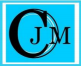 FICHE SPORTIVE POUR LES TESTS SPORTIFS DE  PRÉSELECTION 2022-2023 (À remplir par l’éducateur/ entraineur de l’élève) Nom de l’enfant _____________________________ Prénom de l’enfant________________ Né(e) le : ___________________________ à ______________________________________ Licencié(e) en 2021-2022 :Club de Football de _____________________________ à ____________________________ Éducateur qui a rempli ce document ______________________   Téléphone : ___________Poste occupé par le jeune : __________________________________________________ Niveau de compétition où le jeune évolue : _____________________________________Le jeune est : 	DROITIER 	GAUCHER Le jeune a-t-il été blessé cette saison ? 	OUI 	NON Si oui, type de blessure : __________________________________________________Avis de l’éducateur sur le jeune et ses capacités à entrer en section sportive : 1 : Maitrise insuffisante 2 : Maîtrise correcte 3 : Très bonne maîtrise Autre remarque : __________________________________________________________________ _________________________________________________________________________________ _________________________________________________________________________________ Fait à :                                  le Signature et cachet du club1 2 3Conduite de balle satisfaisanteQualité de passesFrappes de balleGoût du dribbleVivacitéVitesseA l’aise avec les deux piedsEndurancePossède un bon goût de l’effortAltruiste (bon, généreux, humain)Leader positif dans le groupe